Тема урока: Умножение и деление  обыкновенных  дробей.Тип урока: закрепление изученного материалаФорма проведения урока: урок – путешествиеОборудование урока: мультимедийный комплект (компьютер, проектор, интерактивная доска SMART Board);Цели урока:-образовательные:повторить, обобщить и систематизировать знания учащихся по теме “Умножение и деление обыкновенных дробей”;проверить знания по данной теме-развивающипе: развивать  интерес и уважение к предмету;расширять кругозор обучающихся;-воспитательные: формировать такие качества личности, как трудолюбие, организованность, активность в выборе способа решения;воспитывать в учащихся самостоятельность, инициативу, культуру речи и поведения                                              Ход урока:I.Организационный момент :  Вступительное слово учителя. (2сл.)- Здравствуйте, ребята.Ну-ка, проверь, дружок,Ты готов начать урок?Всё ль на месте?Всё ль в порядке?Ручка, книжка и тетрадка?Пожелаю всем удачи,За работу, в добрый час!-Запишем в тетрадях число, «Классная работа».Тема нашего урока: «Умножение  десятичных дробей на натуральное число». Цель урока: повторить, обобщить  знания  по  данной теме.(3сл.) II. Актуализация опорных знаний ( 8-9 мин.)              Ребята! Сегодня у нас не совсем обычный урок.  Нам предстоит совершить увлекательное и познавательное путешествие ….Чтобы узнать, куда мы отправимся в путешествие, расшифруем название. Задание №1. (устно) (4сл.)Найдите значение выражения и запишите ответы в тетради в один столбик: 21-С                                    (После выполнения задания ребята  соотносят буквы и ответы, которые предварительно закрыты «шторкой»).- Что у нас получилось? (Сочи)- Ребята, а что у нас связано с городом Сочи?(олимпиада Сочи -2014)С 7 февраля по 23 февраля в Сочи пройдут XXII зимние Олимпийские игры. В них примут участие около 80 стран – это более 5000 спортсменов-олимпийцев и членов команд. Смотреть Игры в Сочи будут около 3 млрд. телезрителей по всему миру.(5сл.)- И так, мы отправляемся в увлекательное путешествие .Первая остановка -Дом Талисманов.(6сл.)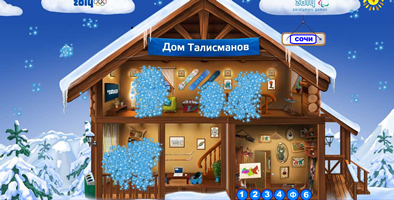 - Кто знает, что такое талисман? (Предмет, приносящий удачу)Ребята! Неожиданно изменилась погода,  и талисманы припорошило серебристым   снежком, поэтому мы их не видим. Вы догадались, что за талисманы живут в этом доме? (ответы детей)- А вам известны  талисманы XXII зимних Олимпийских игр?- Наверно, вы уже догадались, что для того. Чтобы  поближе познакомиться с талисманами, нам нужно выполнить задания.III. Основной этап.1 задание. Решите уравнение(7сл)Ответ:20- А теперь, ребята, познакомимся с первым олимпийским талисманом. Это (снежок удаляется ластиком) Белый Мишка. Давайте с ним познакомимся поближе (просмотр видеофильма (на Мишке расположена ссылка)).2задание.Решите задачу.(8сл.)За два дня турист прошел 26 км. Путь, пройденный в первый день, составил    пути, пройденного во второй день. Сколько километров прошел турист в каждый из этих дней?Ответ:12км,14км- А теперь, ребята, познакомимся со вторым  олимпийским талисманом. Это (снежок удаляется ластиком) Зайка. Давайте с ней познакомимся поближе (просмотр видеофильма (на Зайке расположена ссылка)).3 задание. Решите пример (9сл.)Ответ:3А теперь, ребята, познакомимся с третьим  олимпийским талисманом. Это (снежок удаляется ластиком) Леопард. Давайте познакомимся с ним поближе (просмотр видеофильма (на Леопарде расположена ссылка)).(10сл)4 задание.Найдите число.(11сл.) которого равны 12 Ответ: 18 от  60% Ответ:- Ну, а теперь мы сможем узнать, кто же скрывается за последним снежным комом (снежок удаляется ластиком). Это Снежинка и Лучик. Талисманы XI Паралимпийских зимних игр, которые пройдут в Сочи с 7 марта по 16 марта.- Ребята! Вы знаете, кто принимает участие в Паралимпийских играх? (люди с ограниченными возможностями).2 остановка. Виды спорта (12сл.)Какие виды спорта вы знаете?№1(13сл)Ответ:70 кг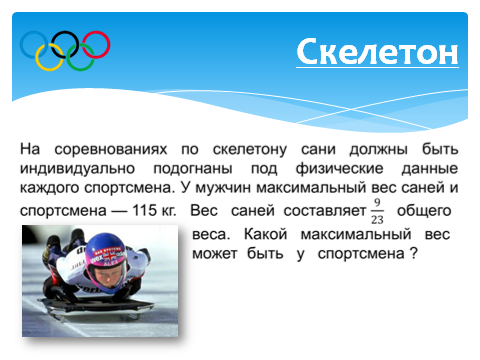 №2(14сл)Ответ:453,5 метров№3(15сл)Ответ:775№4(16сл)Ответ:7,8,93 остановка. Получение медалей (17сл)ТестированиеРабота в парах .Оценочные листы.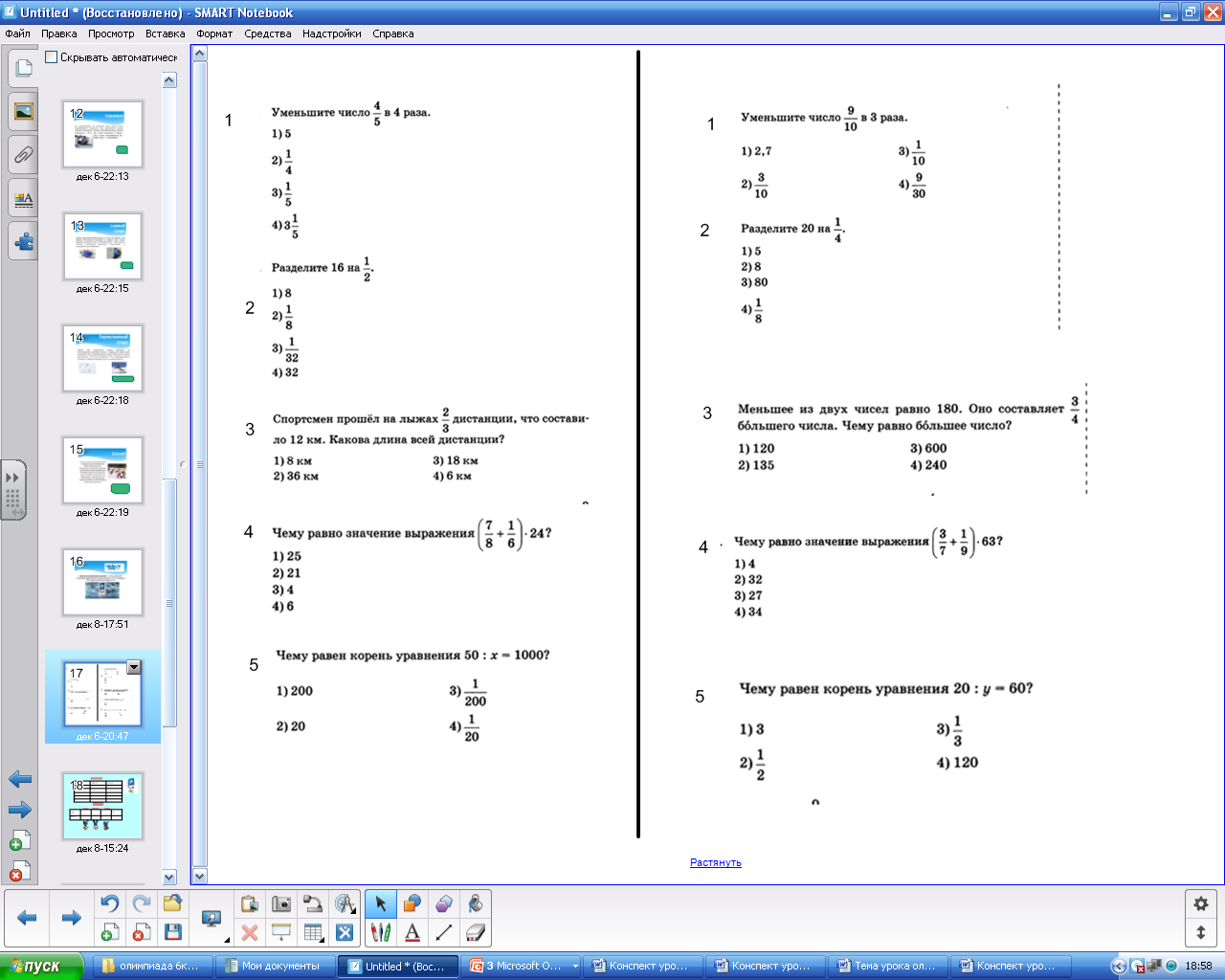 18(сл)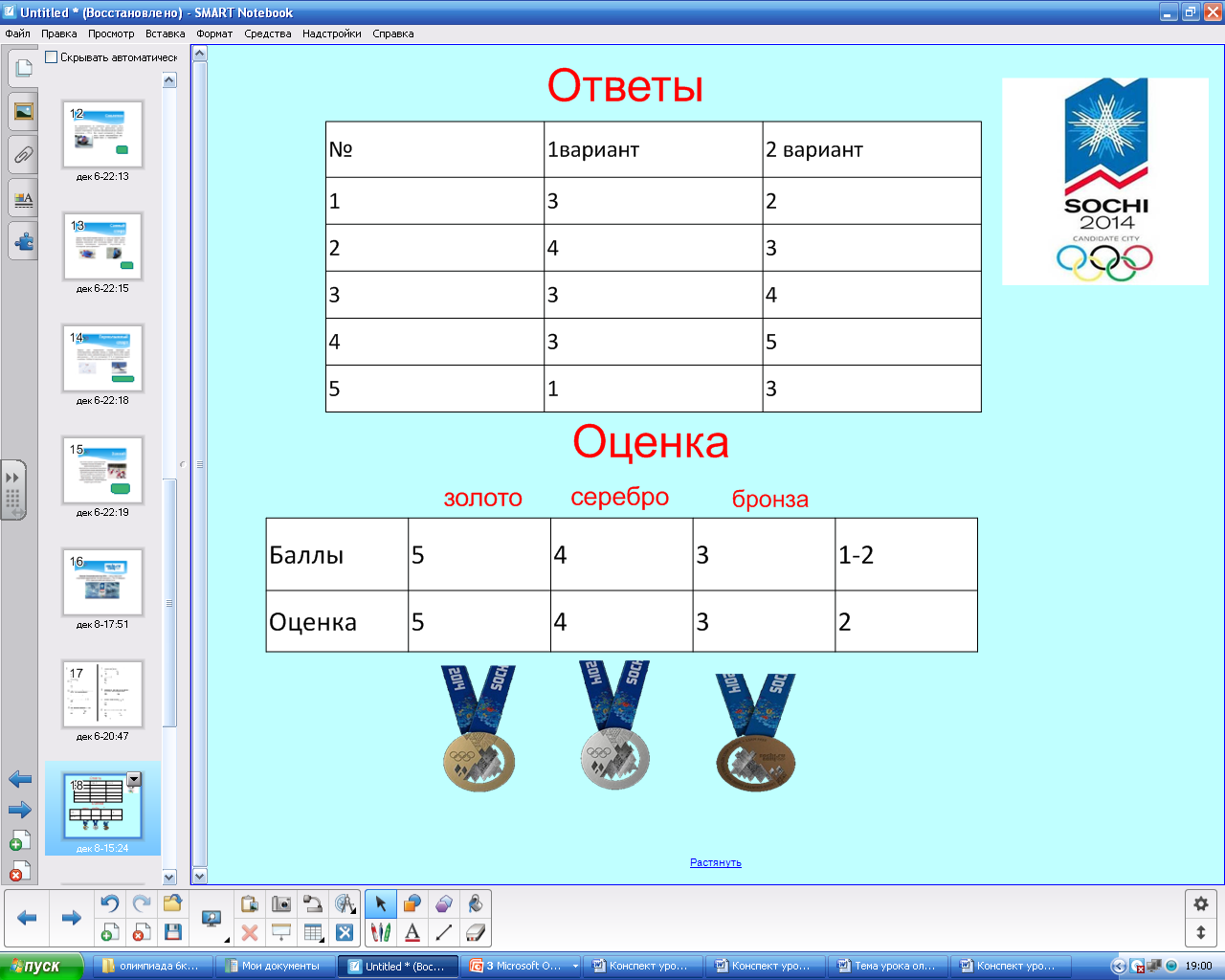 VI.Этап подведения итогов. РефлексияНаше путешествие подошло к концу. Ребята, продолжите фразу (19сл.)“Сегодня на уроке я узнал…”“Сегодня на уроке я научился…”
“Сегодня на уроке я повторил…”
Все очень хорошо поработали, оценки за урок . А теперь, ребята, я попрошу вас оценить своё настроение с помощью демонстрации смайликов. Спасибо за работу!(20сл)VII. Домашнее задание.Составить и решить задачи  об  олимпиаде. (21 сл.)